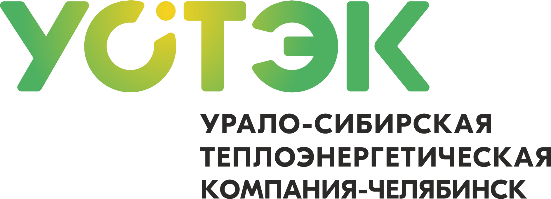 Список потребителей Центрального района, отключаемых с 18.06.2024 по 02.07.2024,в связи с проведением гидравлических испытаний по 2 этапуАдресМногоквартирные жилые дома: 225 пр. Ленина, 62, 63, 64, 64а, 65, 66, 67, 68, 68а, 71, 71а, 73, 74, 74-б, 77, 78, 78а, 80, 80а, 82а, 82-б, 83а;ул. Труда, 161, 163, 165, 173, 175, 177;ул. Цвиллинга, 28, 34, 36;ул. Воровского, 26а;ул. Елькина, 45;ул. К. Либкнехта, 9, 18, 20, 22, 28, 28а, 30, 32, 34, 36, 36а;ул. Кирова, 86, 110, 163, 167;ул. С. Кривой, 36, 38, 41, 42, 43, 43а, 45, 46, 47, 49, 49а, 49-б, 50, 50а, 51, 51а, 52, 53, 55, 61, 63, 65, 65а, 67, 67а, 69, 77, 79 (общежитие № 3), 79а (общежитие № 8);ул. Лесопарковая, 3;ул. Красная, 40а, 42, 48;Свердловский пр. 46, 48, 50, 52, 54, 58, 58а, 62, 63, 71, 78, 80, 86, 88;ул. Володарского, 7, 7а, 9, 9а, 10, 12, 13, 15, 17, 28, 30, 32, 50, 50а, 52, 52а;ул. Энгельса, 4, 23, 26, 26а, 28, 32, 32а, 34, 36, 36а, 38, 39, 40, 40а, 41, 42, 42а, 43а, 43-б, 44, 44в, 45, 47, 47а, 47-б, 49, 49а, 51, 61, 63, 65, 69, 69а, 69-б, 71, 73, 75, 75а, 81, 83;ул. Коммуны, 80, 86, 88, 88а, 115, 125, 127, 129, 133, 135, 135а, 137, 139, 139а, 139-б, 145, 147, 151;ул. К. Цеткин, 13, 24, 28, 30, 30а, 32, 32а, 48, 70а, 70-б;ул. Энтузиастов, 1, 4, 6, 6а, 7, 8, 11а, 11в, 12-б, 13, 13а, 14, 14а, 14-б, 14в, 15, 15а, 16, 16а, 18, 18-б;ул. Южная, 1, 2, 2а, 2б, 2в, 3, 4, 4а, 4б, 4в, 7, 9, 9а;ул. Больничная, 12;ул. Курчатова, 24, 30, 30а, 32, 34;ул. К. Маркса, 131 (гостиница);ул. Цвиллинга, 2 (общежитие оперного театра);ул. Витебская, 1а, 1-б, 2, 2-б Детские учреждения: 10№ 52, ул. Красная, 44;№ 213, ул. Южная, 5а;№ 259, ул. Южная, 5;№ 438, ул. Энгельса, 38а;№ 293, ул. Коммуны, 86а;№ 138, ул. Коммуны, 84а;№ 195, пр. Ленина, 74б№ 345, ул. Витебская, 2а;№ 35, ул. С. Кривой, 50 (в жилом доме);№194 ул. Энгельса, 61б.Учебные заведения: 18Школа № 67, ул. С. Кривой, 40;Школа № 1, ул. Красная, 59;Школа № 147, Свердловский пр., 84а;Школа № 127, ул. Коммуны, 115а;Школа № 7 (музыкальная), ул. Кирова, 139а;Школа № 138, ул. С. Кривой, 54;Школа № 30, ул. Володарского, 20;Гимназия № 10 ул. Елькина, 10;Лицей № 31, ул. Володарского, 18;ОДЮСШ № 8, Свердловский пр., 84;ДЮСШ № 8, ул. Володарского, 14а;Дворец пионеров на Алом поле, Свердловский пр.,59;Медицинский колледж, ул. Больничная, 18;Педагогический университет, пр. Ленина, 69;ЮУрГУ, пр. Ленина, 76;ГДЮСШ, Свердловский пр., 84а/1;Автотранспортный техникум, ул. Энгельса, 79;ЮУрГАУ, пр. Ленина, 75; 75а, С.Кривой, 48.Лечебные учреждения: 6Городская больница № 1, ул. Воровского, 16;Центр Диализа, ул.  Воровского,16 А;Госпиталь ГУВД, ул. Коммуны, 66;Поликлиника УФСБ, ул. Елькина, 43а;Больница № 2 ЮУрГУ, пр. Ленина, 82;Стоматологический центр, ул. Курчатова, 28.